Supplementary data sheet. Analysis of embryonic outcomes that might have influenced the probabilities of an MII oocyte turning into a euploid blastocyst in the study centers performing NGS (Anatolia and Androfert) and qPCR (Genera). The multiple comparison of means was performed using the Tukey-Kramer HSD (honestly significant difference) test, which is an exact alpha-level test if the sample sizes are the same, and conservative if the sample sizes are different. The graphs below show the distribution of 2PN fertilization rates (A) and blastulation rates (B) by study center. On the right-hand side, comparison circles plot provides a visual representation of group means comparisons. The circles are nested, thus indicating that the means are not significantly different. The threshold matrix shows the actual absolute difference in the means minus the HSD, which is the difference that would be significant. Pairs with a positive value are significantly different. The q* (appearing above the HSD Threshold Matrix table) is the quantile that is used to scale the HSDs. It has a computational role comparable to a Student’s t.Fertilization rates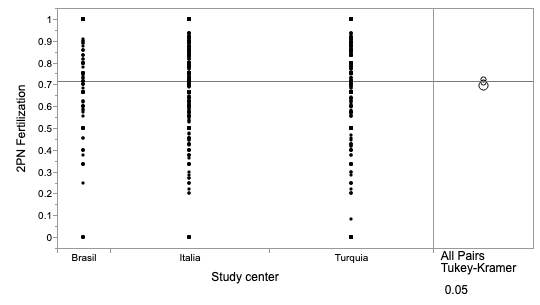 Means ComparisonsComparisons for all pairs using Tukey-Kramer HSDConfidence QuantileHSD Threshold MatrixPositive values show pairs of means that are significantly different.Connecting Letters ReportLevels not connected by same letter are significantly different.Ordered Differences ReportB. Blastulation rates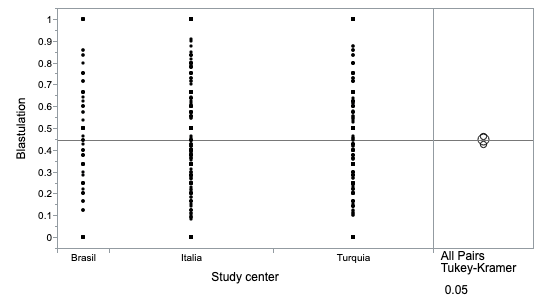 Means ComparisonsComparisons for all pairs using Tukey-Kramer HSDConfidence QuantileHSD Threshold MatrixPositive values show pairs of means that are significantly different.Connecting Letters ReportLevels not connected by same letter are significantly different.Ordered Differences Reportq*Alpha2.346320.05Abs(Dif)-HSDAbs(Dif)-HSDAbs(Dif)-HSDAbs(Dif)-HSDGeneraAnatoliaAndrofertGenera-0.03711-0.02053-0.02591Anatolia-0.02053-0.03660-0.04206Androfert-0.02591-0.04206-0.06468LevelMeanGeneraA0.72608797AnatoliaA0.70976215AndrofertA0.69926643Level- LevelDifferenceStd Err DifLower CLUpper CLp-ValueGeneraAndrofert0.02682150.0224741-0.0259100.07955300.4573GeneraAnatolia0.01632580.0157090-0.0205330.05318420.5522AnatoliaAndrofert0.01049570.0223977-0.0420570.06304790.8860q*Alpha2.346490.05Abs(Dif)-HSDAbs(Dif)-HSDAbs(Dif)-HSDAbs(Dif)-HSDGeneraAndrofertAnatoliaGenera-0.04393-0.04949-0.00841Androfert-0.04949-0.07759-0.04102Anatolia-0.00841-0.04102-0.04433LevelMeanGeneraA0.46116610AndrofertA0.44761224AnatoliaA0.42544492Level- LevelDifferenceStd Err DifLower CLUpper CLp-ValueGeneraAnatolia0.03572120.0188070-0.0084090.07985160.1393AndrofertAnatolia0.02216730.0269288-0.0410210.08535560.6887GeneraAndrofert0.01355390.0268680-0.0494920.07659950.8692